关于举办电子商务领域知识产权培训的通知各有关单位：为提高电子商务企业从业人员的知识产权意识以及维权能力与技巧，有效管控知识产权风险，探索建立电子商务领域知识产权保护与运用的长效机制，营造权利人、电子商务企业和广大消费者放心的电子商务环境，促进我市电子商务产业健康稳步发展，我中心决定举办2015年电子商务与知识产权保护专题培训，现将有关事项通知如下。一、培训内容邀请电子商务知识产权领域知名专家开展相关专题授课。内容主要涉及与电子商务相关的知识产权基础知识、电子商务领域知识产权风险防控、电子商务领域知识产权侵权判定与应对策略等。二、参加人员福州市电子商务骨干企业从业人员及相关人员。本次培训不收取培训费用，提供免费午餐，市内交通等费用自理。三、培训时间地点报到时间：2015年12月23日8:30培训时间：2015年12月23日，上午9：00-12：00，下午13：30-16：30培训地点：福州市大学新区学园路3号福建工程学院旗山校区北校区润良楼4楼请各单位于12月20日前以电邮方式报送本单位参会人员回执。四、主办、协办及承办单位主办单位：福建省知识产权培训中心协办单位：福建省电子商务协会；    承办单位：福州智睿和知识产权管理咨询有限公司特此通知。福建省知识产权培训中心福建省电子商务协会福州智睿和知识产权管理咨询有限公司2015年 12 月 16 日联系人：福建省知识产权培训中心  吴学晶电  话：0591-22863146  18960868210传  真：0591-22863146邮  箱：379077369@qq.com联系人：福建省电子商务协会    蒋海电话：0591-87626423   13859097426联系人：福州智睿和知识产权管理咨询有限公司  陈徐鹏电  话： 15159500230邮  箱： 764596957@qq.com附件：1. 电子商务与知识产权保护培训课程2. 电子商务与知识产权保护培训报名回执3. 培训位置图附件1电子商务领域知识产权培训课程附件2电子商务与知识产权保护培训报名回执附件3 培训位置图地址：福州市大学新区学园路3号福建工程学院旗山校区北校区润良楼4楼自驾或打车：请在百度导航、滴滴打车等软件中输入“福建省知识产权研究院”或“福建工程学院法学院”公交：请乘坐48、123、157、168至“大学城福建工程学院”后，步行至北校区润良楼4楼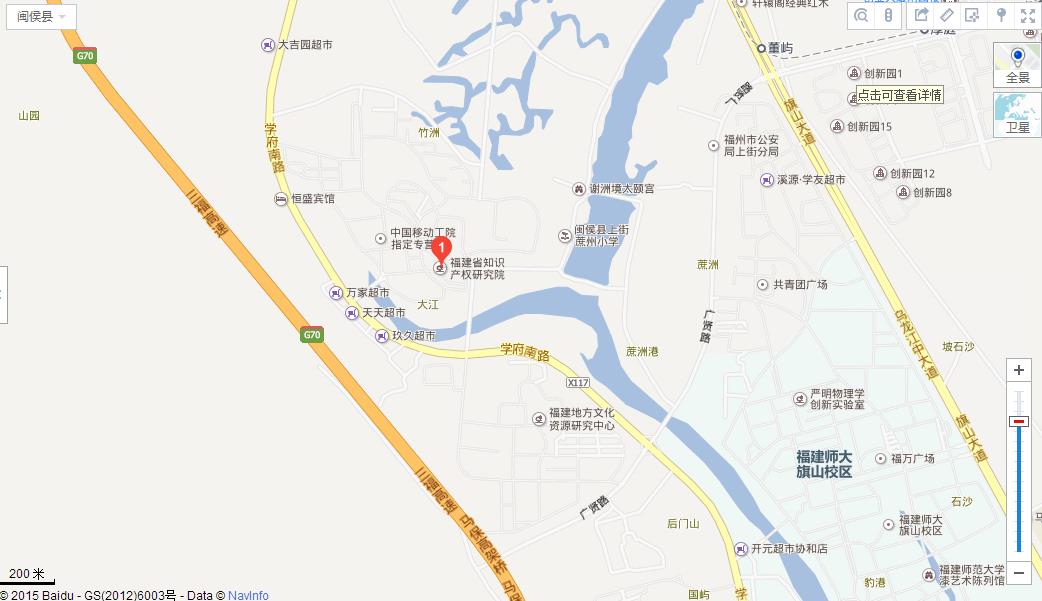 日程时间内容12月 23日9：00-9：30领导致辞12月 23日9：30-10：40与电子商务相关的知识产权基础知识及申请策略刘奕岑  智睿和知识产权管理咨询有限公司副总经理 12月 23日10：50-12：00电子商务领域的品牌（商标）运营策略杨 斌  原恒安集团电商总监  12月 23日13：30-16：30电子商务企业知识产权风险防控——以阿里巴巴为例郝 爽  智睿和知识产权管理咨询有限公司总经理姓名工作单位职位/职务网店地址联系电话电子邮箱